ABSTRAKTAbstrakt českyKlíčová slova: Prohlašuji, že jsem maturitní práci zpracoval/a  samostatně, za použití uvedených pramenů a literatury a že odevzdaná verze maturitní práce a verze elektronická nahraná na CD jsou totožná.Poděkování: OBSAHÚvod	4OBECNÉ ÚDAJE	51	Nadpis	61.1	Podnadpis	61.2	Podnadpis	61.2.1	Podpodnadpis	62	Nadpis	72.1	Podnadpis	7ODBORNOST A ZKUŠENOSTI PŘEDKLADATELE	83	Nadpis	93.1	Podnadpis	93.2	Podnadpis	93.2.1	Podpodnadpis	94	Nadpis	104.1	Podnadpis	10HARMONOGRAM A REALIZACE	115	Nadpis	125.1	Podnadpis	125.2	Podnadpis	125.2.1	Podpodnadpis	126	Nadpis	136.1	Podnadpis	13Závěr	14Seznam použité literatury	15Seznam Grafů, obrázků a tabulek	16Seznam PŘÍLOH	17ÚvodtextNadpistextPodnadpistextPodnadpistextPodpodnadpisNadpistextPodnadpistextNadpistextPodnadpistextPodnadpistextPodpodnadpisNadpistextPodnadpistextNadpistextPodnadpistextPodnadpistextPodpodnadpisNadpistextPodnadpistextZávěrtextSeznam použité literatury	[1]	textSeznam Grafů, obrázků a tabulekSeznam PŘÍLOH textPříloha P 1: Název přílohy Název práce (max. 2 řádky)Název práce (max. 2 řádky)Jméno PříjmeníJméno Příjmení20xxOBECNÉ ÚDAJEODBORNOST A ZKUŠENOSTI PŘEDKLADATELEHARMONOGRAM A REALIZACE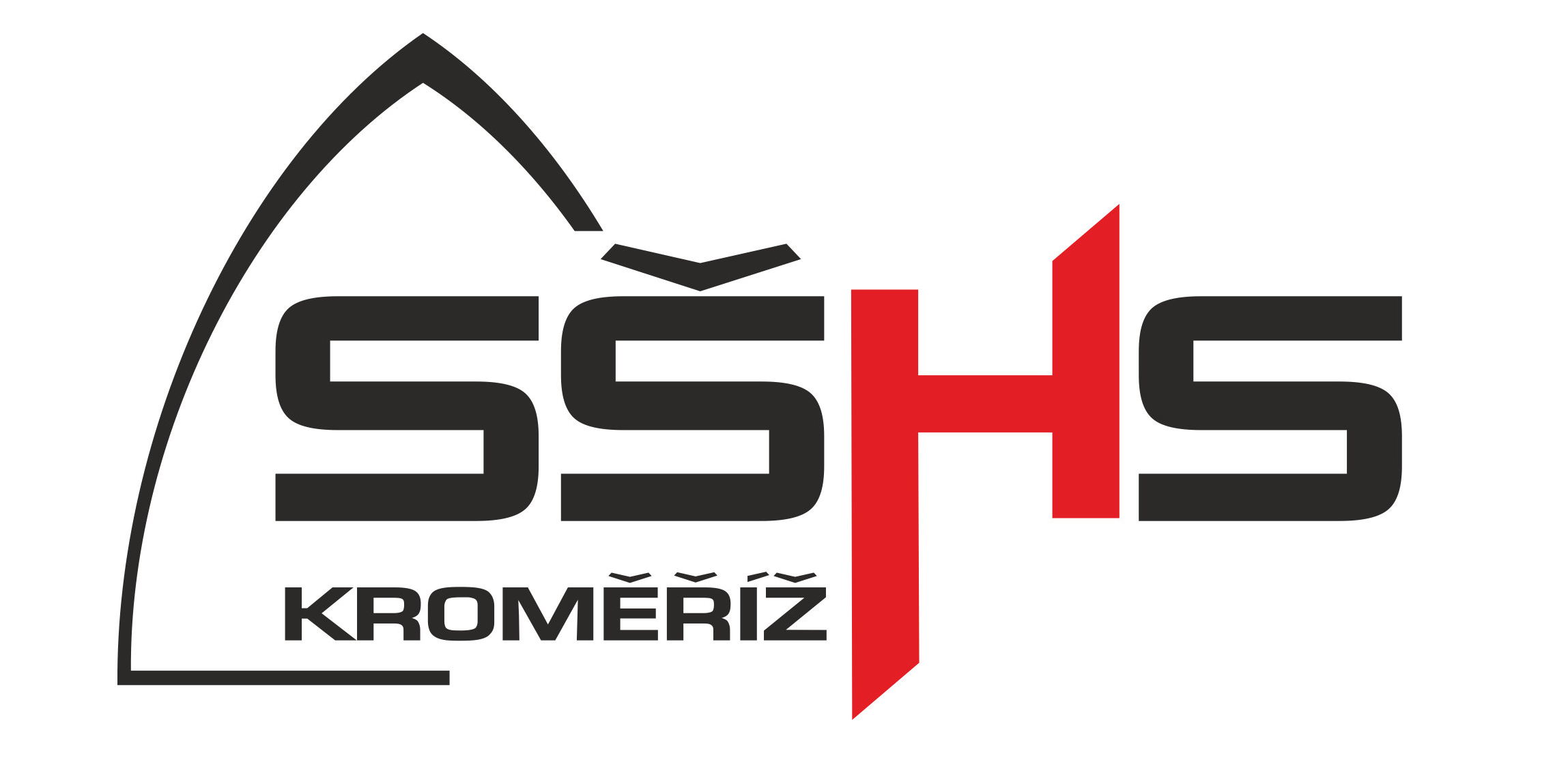 